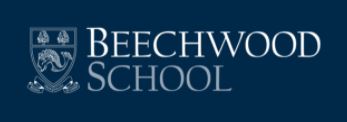 JOB DESCRIPTION – Head of MathematicsHours:	Full-Time Reporting to:		Headteacher “The job holder’s responsibility for promoting and safeguarding the welfare of children and young person’s for whom s/he is responsible, or with whom s/he comes into contact will be to adhere to and ensure compliance with the Beechwood School Safeguarding - Child Protection Policy and Procedures at all times. If in the course of carrying out the duties of the role, the job holder identifies any instance that a child is suffering or likely to suffer significant harm either at school or at home, s/he must report any concerns to the School’s Child Protection Officer/Designated Safeguarding Lead or to the Head Working with us Achieving more than you believed possible – that’s what constitutes a quality education. At Beechwood School it is what we strive for in our schools.  We want it for our children, and we want it for the people who work for us.We are looking to appoint a professional and highly motivated individual to join our school in Royal Tunbridge Wells.  The ideal candidate will be an experienced leader in Mathematics, able to ensure the effective delivery of the subject to all our pupils. This is a crucial role in the school and gives the opportunity to effectively lead and innovate a well-resourced department. They will support the policies and aims of the school and ensure the good social, emotional and physical development of every child alongside a love of Mathematics in all its forms.Key Purpose of the JobLead a Key DepartmentA willingness to lead from the frontUtilise effective assessments and data to ensure excellent progress in the departmentCommit to department excellence through regular departmental meetings and teaching observations.Responsibility for administrative tasks and deadlines for the departmentTeaching Planning and preparing schemes of work and lessons.Teaching good quality lessons; setting and marking work (including examinations) to be carried out by the pupils in School or elsewhere.Assessing, recording and reporting on the development, progress and attainment of pupils.Other Activities Promoting the general progress/wellbeing of all pupils in the school.Providing guidance and advice to pupils on educational and social matters.Making records and reports on the personal and social needs of the pupils.Communicating and consulting with the parents of pupils.Communicating and co-operating with persons or bodies outside the School.Actively participating in meetings for CDP or Head of Department.  Accompanying pupils on trips away from the School.Maintaining and monitoring display work within the department. Providing/contributing oral and/or written assessments, reports and references relating to individual/groups of pupils.Participating in the school’s Performance Management.Further learning and development Reviewing from time to time the methods of teaching and programme of work in the department.Keep up to date with developments in your subject from the exam boardsParticipating in arrangements for professional development.Working with other members of staff as necessary at the end of the academic year to ensure a smooth transition for pupils and teaching staff into the next year, including liaising with Teachers and staff from other Schools within the Group.Educational methods Advising and co-operating with the Headteacher and other teachers on the preparation and development of whole school courses of study, teaching materials, teaching programmes, methods of teaching and assessment of pastoral arrangements.Being aware of developments in ICT and how they may be integrated into your subject.Discipline, Health and Safety Maintaining good order and discipline among the pupils and safeguarding their Health and Safety both when they are on the School premises and when they are engaged in authorised School activities elsewhere.PUBLIC EXAMINATIONSOverseeing the exam arrangements for your subjects, preparing pupils for and supervising them during public examinations and providing assessments.ADMINISTRATIONParticipating in administrative and organisational tasks related to managing a department, including the management or supervision of persons providing support for the teachers in the School and the ordering and allocation of equipment and materials.Attending assemblies, registering the attendance of pupils and supervising them, whether these duties are to be performed before, during or after School sessions.NOTES:All employees at Beechwood School are expected to undertake additional duties as assigned by the Headmaster. Most instructional staff are also tutors and they would be reporting to the Divisional Heads for this. It is the job holder’s responsibility for promoting and safeguarding the welfare of the young persons for whom s/he is responsible, or with whom s/he comes into contact and to adhere to and ensure compliance with the relevant Education Safeguarding Policy (including Child Protection Procedures) at all times.  If in the course of carrying out the duties of the role, the job holder identifies any instance that a child is suffering or likely to suffer significant harm either at school or at home, s/he must report any concerns to the School’s Designated Safeguarding Lead or to the Headmaster or to the CEO of Alpha Group so that a referral can be made accordingly to Children’s Social Care and/or the Local Authority Designated Officer.Person SpecificationThe successful candidate will be an excellent leader and teacher of Mathematics, a good team player and a teacher who can communicate a love of the subject and effectively oversee a committed teamQualifications and Experience A good honours degree or equivalent QTS Have a secure knowledge and understanding of the Mathematics curriculum and related pedagogy An awareness of the impact that their subject can make to the whole school Ability to teach Mathematics to KS3, KS4 & KS5 level including Further Mathematics at A Level.Professional Attributes Highly motivated and willingness to continue learning Resilient and responds well to challenge Excellent communication skills Team player Initiative Able to prioritiseRelationships with Young People Have high expectations for all young people including a commitment to ensuring that they can achieve their full educational potential and to establishing fair, respectful, trusting, supportive and constructive relationships with them Hold positive values and attitudes and adopt high standards of behaviour in their professional roleAssessment Full understanding of the use of assessment to inform planning Able to mark and record assessment outcomes in line with whole school and departmental policy Planning The ability to plan schemes of work and lessons and sequences with clear objectives to ensure progression for all students The ability to adapt schemes of learning to suit the needs of students and groups of studentsExperience of planning in accordance with specific assessment objectives (GCSE & A-level) and/or EOY (KS3, KS4 & KS5)Personal Qualities Enthusiasm, drive and a love for the job Clear vision and an innovative approach for learning & teaching A passion for ensuring all aspects of school life demonstrate integrity and respect Commitment to a high profile presence in and around the school A good sense of humour Excellent communication skills, both verbal and written. Ability to organise, plan and prioritise time effectively Willingness to challenge others to produce positive outcomes Flexibility, adaptability and creativity Other A commitment to developing out-of-school hours activities to enhance progress, enrichment, enjoyment and attainment in Mathematics.Appointment will be subject to enhanced DBS check, qualifications and experience checks and satisfactory references.